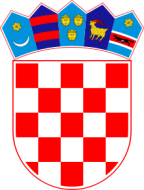 REPUBLIKA HRVATSKAVUKOVARSKO-SRIJEMSKA ŽUPANIJA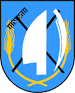 	      OPĆINA TOVARNIK                    OPĆINSKO VIJEĆEKLASA: 021-05/20-03/15URBROJ:2188/12-04-20-1Tovarnik, 23.5.2020. Na temelju  članka 31. Statuta Općine Tovarnik ( „Službeni vjesnik“  Vukovarsko-srijemske županije br.  4/13, 14/ 13, 1/18, 6/18, 3/20 ), Općinsko vijeće Općine Tovarnik ,  na svojoj 26. sjednici održanoj 23.5.2020. god. d o n o s i ODLUKU  O USVAJANJU IZVJEŠTAJA  O RADU  lokalne akcijske grupe  „SRIJEM“  ZA 2019. GOD. Usvaja se  izvještaj o radu lokalne akcijske grupe „Srijem“ za 2019. god. koje je ovom tijelu dostavio voditelj LAG-a Srijem. Članak 2.Izvještaj iz članka 1. ove Odluke je sastavni dio ove Odluke.Članak 3.Ova će se Odluka objaviti u „Službenom vjesniku“  Vukovarsko-srijemske županije.  PREDSJEDNIK OPĆINSKOG VIJEĆADubravko Blašković